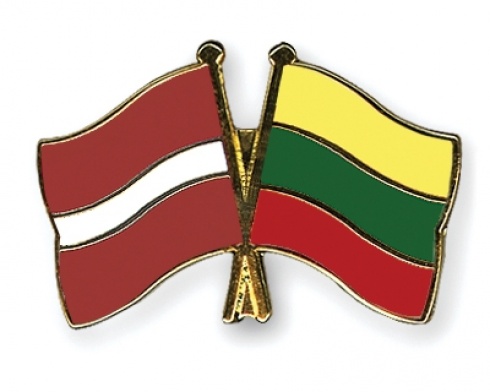                                                      LATVIJOS IR LIETUVOS RESPUBLIKŲ                                                MOTERŲ KOMANDŲ		                                                                    KREPŠINIO MĖGĖJŲ VARŽYBOS                                                   2017 – 2018 M.------------------------------------------------------------II  TURAS   ROKIŠKIS2018-01-20 (šeštadienis)11.00 - 11.50    Kalupe – Rēzekne
12.00 - 12.50    Kupiškis - Rokiškis
13.00 – Tritaškių metimo konkursas
14.00 - 14.50    Rokiškis - Kalupe
15.00 - 15.50    Rezēkne  - Kupiškis16.00 – 16.50   Kalupe- -Kupiškis17.00 -  17.50   Rokiškis – Rēzekne18.00 -  Apdovanojimai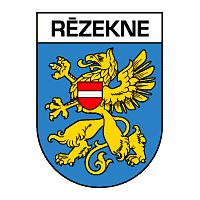 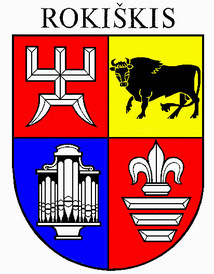 RĖMĖJAI: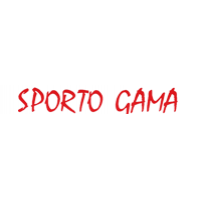 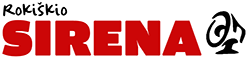      KALUPĒ.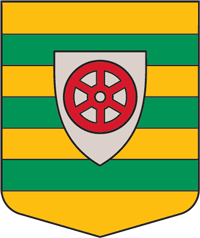     KUPIŠKIS 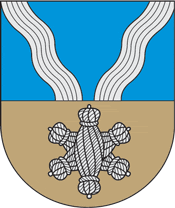 